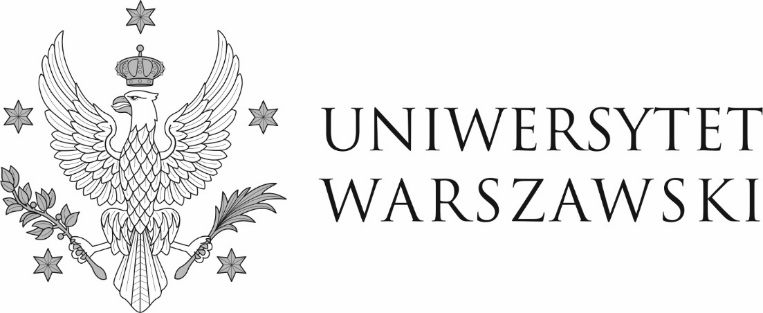 Warszawa, dnia 18.08.2022 r.DZP-361/44/2022/PC/939Do wszystkich zainteresowanychINFORMACJA O WYBORZE NAJKORZYSTNIEJSZEJ OFERTY	Uniwersytet Warszawski, działając na podstawie art. 253 ust. 2 ustawy z dnia 11 września 2019 r. - Prawo zamówień publicznych, informuje, że w wyniku postępowania prowadzonego w trybie przetargu nieograniczonego nr DZP-361/44/2022 na „Świadczenie całodobowej fizycznej ochrony osób i mienia łącznie z całodobowym monitoringiem systemu SAP i DSO w budynku Uniwersytetu Warszawskiego SOKRATES i DPN przy ul. Smyczkowej 9 i 11 w Warszawie przez okres 36 miesięcy”, za najkorzystniejszą uznał ofertę firmy:  Przedsiębiorstwo Produkcyjno Handlowo Usługowe Specjał Sp. z o.o.ul. Aleja Jana Pawła II 80 lok. nr 5 00-175 Warszawa	Uzasadnienie wyboru: Oferta spełnia wszystkie wymagania przedstawione w ustawie i specyfikacji warunków zamówienia, zwanej dalej „SWZ”, oraz uzyskała maksymalną liczbę punktów przyznaną w oparciu o ustalone kryteria oceny ofert. W niniejszym postępowaniu oferty złożyło 6 Wykonawców:Punktacja przyznana ofercie w każdym kryterium oceny ofert i łączna punktacja                W imieniu ZamawiającegoPełnomocnik Rektora ds. zamówień publicznych                         mgr Piotr SkuberaNumer ofertyWykonawcaCena (brutto)1231Przedsiębiorstwo Produkcyjno Handlowo Usługowe Specjał Sp. z o.o.ul. Aleja Jana Pawła II 80 lok. nr 500-175 Warszawa1 219 095,71 zł2Konsorcjum Firm: Time Security Sp. z o.o. – lider konsorcjum Sky One SP. z o.o.Pl. Wolności 241-400 Mysłowice1 318 745,78 zł3Security Emporio Sp. z o.o. Sp. k. – lider konsorcjumEmporio Sp. z o.o. – partner konsorcjumVigor Security Sp. z o.o. – partner konsorcjumul.  Czernichowska 2861-334 Poznań1 593 107,02 zł4AGENCJA OCHRONY WARTA SP. Z O. O. – PEŁNOMOCNIKul. Sieradzka 6, 98-290 WartaMJK SP. Z O.O. – PARTNER KONSORCJUMUL. Dominikańska 33, 02-738 Warszawa1 274 097, 37 zł5MAXIMUM – P. SKURSKI SPÓLKA JAWNAul. Krakowiaków 80/8902-255 Warszawa1 415 807,54 zł6Solid Security Sp. z o. o. - Lider Konsorcjumul. Postępu 1702-676 WarszawaSolid Sp. z o. o. - Partner Konsorcjumul. Walerego Sławka 330-633 Kraków1 678 521,37 złNr ofertyLiczba punktów w kryterium „Cena”Łączna liczba punktów1100,00 pkt.100,00 pkt.292,44 pkt.92,44 pkt.376,52 pkt.76,52 pkt.495,68 pkt.95,68 pkt.586,11 pkt.86,11 pkt.672,63 pkt.72,63 pkt.